Missouri History-Daniel Boone
(Answer ID # 1031457) Complete the puzzle.Name _____________________________ 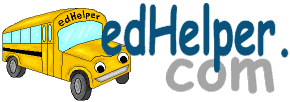 Date ___________________ 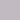 1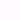 23456789101112131415161718DownAcross